Vienošanās Nr.10 par grozījumiem 2017. gada 25. jūlija iepirkuma līgumā par atbalsta pasākuma „Motivācijas programmas darba meklēšanai un mentora (sociālā mentora) pakalpojumu iegāde” īstenošanu Nr. NVA 2017/9_ESF/1.1-11.3/16Rīgā								2018.gada ___.____________Nodarbinātības valsts aģentūra (turpmāk – Aģentūra), tās direktora vietnieces Kristīnes Stašānes personā, kura rīkojas pamatojoties uz 2016. gada 3. augusta rīkojumu Nr.226 „Par amatpersonu pilnvaru noteikšanu”, no vienas puses, un SIA “Mācību centrs Austrumi” (turpmāk – Izpildītājs), tās valdes priekšsēdētājas Annas Opolā personā, kura rīkojas pamatojoties uz statūtiem, no otras puses, abi kopā un katrs atsevišķi Puse (-s), pamatojoties uz 2017. gada 25. jūlija iepirkuma līguma par atbalsta pasākuma „Motivācijas programmas darba meklēšanai un mentora (sociālā mentora) pakalpojumu iegāde” īstenošanu Nr. NVA 2017/9_ESF/1.1-11.3/16 (turpmāk – Līgums) 6.8. punktu, vienojas : Izteikt Līguma 4.pielikumu “Pakalpojuma īstenošana” jaunā redakcijā (pielikumā), pievienojot sociālo mentoru Tabulā Nr.1: mentoru Nelliju Pujati un mentoru Valentīnu Krasutinu.Pārējie Līguma punkti paliek nemainīgi.Vienošanās stājas spēkā ar tās abpusējas parakstīšanas dienu un kļūst par Līguma neatņemamu sastāvdaļu.Šī vienošanās kopā ar pielikumu sagatavota un parakstīta divos eksemplāros latviešu valodā uz piecām lapām. Abiem vienošanās eksemplāriem ir vienāds juridisks spēks.Vienošanās viens eksemplārs glabājas Aģentūrā, otrs – pie Izpildītāja.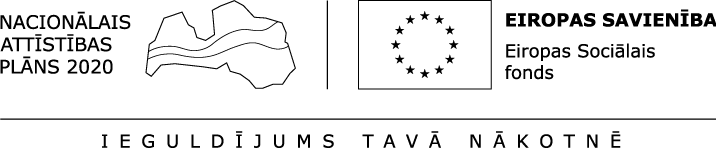 (ESF projekts „Atbalsts ilgstošajiem bezdarbniekiem” Nr. 9.1.1.2/15/I/001)PasūtītājsIzpildītājsIzpildītājsNodarbinātības valsts aģentūraK.Valdemāra iela 38 k-1, Rīga, LV-1010Reģ. Nr. 90001634668  Valsts kase  Kods: TRELLV22Konta Nr.: LV33TREL218045109700BTālrunis: 67021790, fakss: 67021806SIA “Mācību centrs Austrumi”N.Rancāna 23A, Rēzekne, LV-4601Reģ. Nr. 42403024964AS “Swedbank”Kods: HABALV22Konta Nr.: LV54HABA0551027333160Tālrunis: 26430483 e-pasts: macibu.austrumi@inbox.lvSIA “Mācību centrs Austrumi”N.Rancāna 23A, Rēzekne, LV-4601Reģ. Nr. 42403024964AS “Swedbank”Kods: HABALV22Konta Nr.: LV54HABA0551027333160Tālrunis: 26430483 e-pasts: macibu.austrumi@inbox.lvK.StašāneA.OpolāA.Opolā(paraksts, tā atšifrējums)(paraksts, tā atšifrējums)(paraksts, tā atšifrējums)